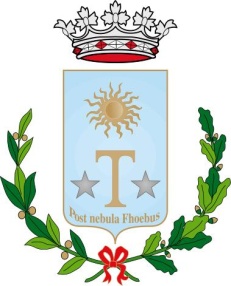 Città di Tito(Provincia di Potenza)A V V I S O   P U B B L I C OOggetto: - Bando per la fornitura gratuita o semigratuita di libri di testo e dotazionitecnologiche A.S. 2020/2021.      (Legge 23 Dicembre 1998 n. 448/98 art.27)Il Responsabile del ServizioVista la delibera di G.R. n.750/2020 della Regione Basilicata con la quale vengono disciplinate le modalità di erogazione dei contributi per la fornitura gratuita o semigratuita dei libri di testo e dotazioni tecnologiche agli gli alunni frequentanti la scuola secondaria di primo e secondo grado statale e paritaria, anno scolastico 2020/2021;INVITAa presentare all’Ufficio Protocollo di questo Comune , apposita richiesta entro e non oltre il21 Dicembre 2020il bando e il modello di domanda è pubblicato sul sito del comune di Tito www.comune.tito.pz.it e sul portale della Regione Basilicata nella sezione avvisi e bandi. Per ulteriori informazione ufficio scolastico tel.0971796219. N.B. le domande incomplete non saranno prese in considerazione.